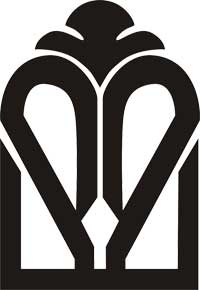 دانشگاه علوم پزشکی گلستاندانشکده پرستاری و  مامایی